ГБПОУ Колледж «Царицыно»Емелина Светлана, группа Т-09Руководитель: Балашова Александра ФедоровнаМой прадедушка Емелин Владимир ПавловичЯ хочу рассказать о моём прадедушки Емелине Владимире Павловиче, которой прошел всю Великую Отечественную войну. Мой прадедушка воевал в эти годы в Советском Заполярье  недалеко от города Мурманска. Он служил в береговой артиллерии: защищал наши морские рубежи от фашистских кораблей и подводных лодок. Он воевал там до мая 1945 года, а когда наша страна победила фашистскую Германию, моего прадедушку отправили воевать с Японией, поскольку на тот период Япония ещё не сдалась.Мой прадедушка был в звании старший лейтенант. Он награждён медалями «За освобождения Советского Заполярья», «За Победу над Германией» и «20 лет Победы». Когда Япония капитулировала, мой прадедушка ещё некоторое время служил на острове Сахалин. Я очень благодарна своему прадедушке за то, что наша страна отстояла свою независимость, ведь в этом есть и его маленький вклад. Мой прадедушка Володя родился 15 июля 1915 в селе Пачелма Пензенской области в крестьянской семье, а умер в июне 1982 года. До Великой Отечественной войны его призвали в армию, и он служил в кавалерии, а когда началась Великая Отечественная война, его направили в береговую артиллерию в наше Заполярье. После войны в 1947 году ему предложили остаться в армии командиром, но поскольку он был женат и имел троих детей, Владимир решил демобилизоваться и уехал со своей семьёй в город Раменское, где он прожил всю оставшуюся жизнь. А работал мой прадедушка на поездах дальнего следования проводником.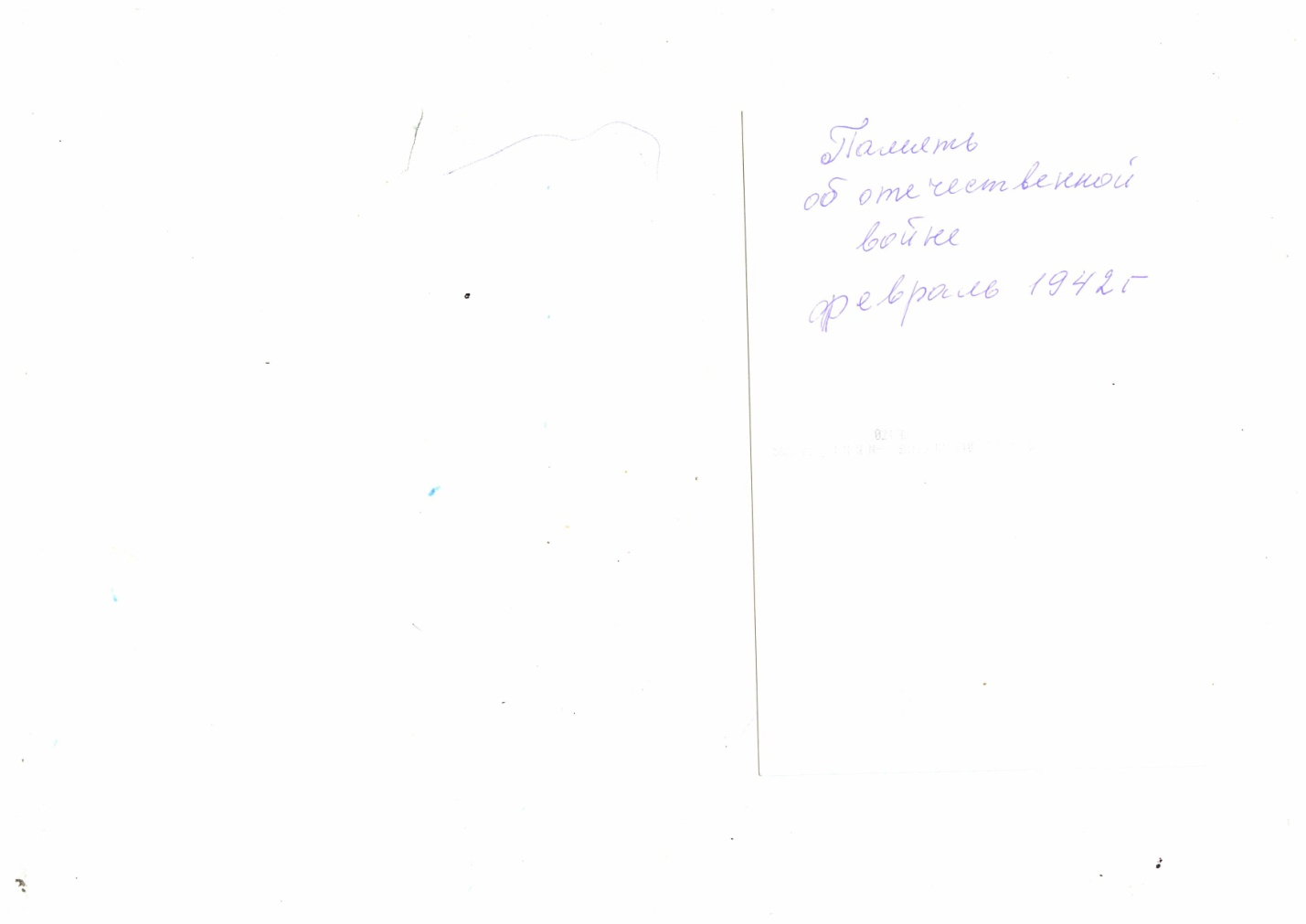 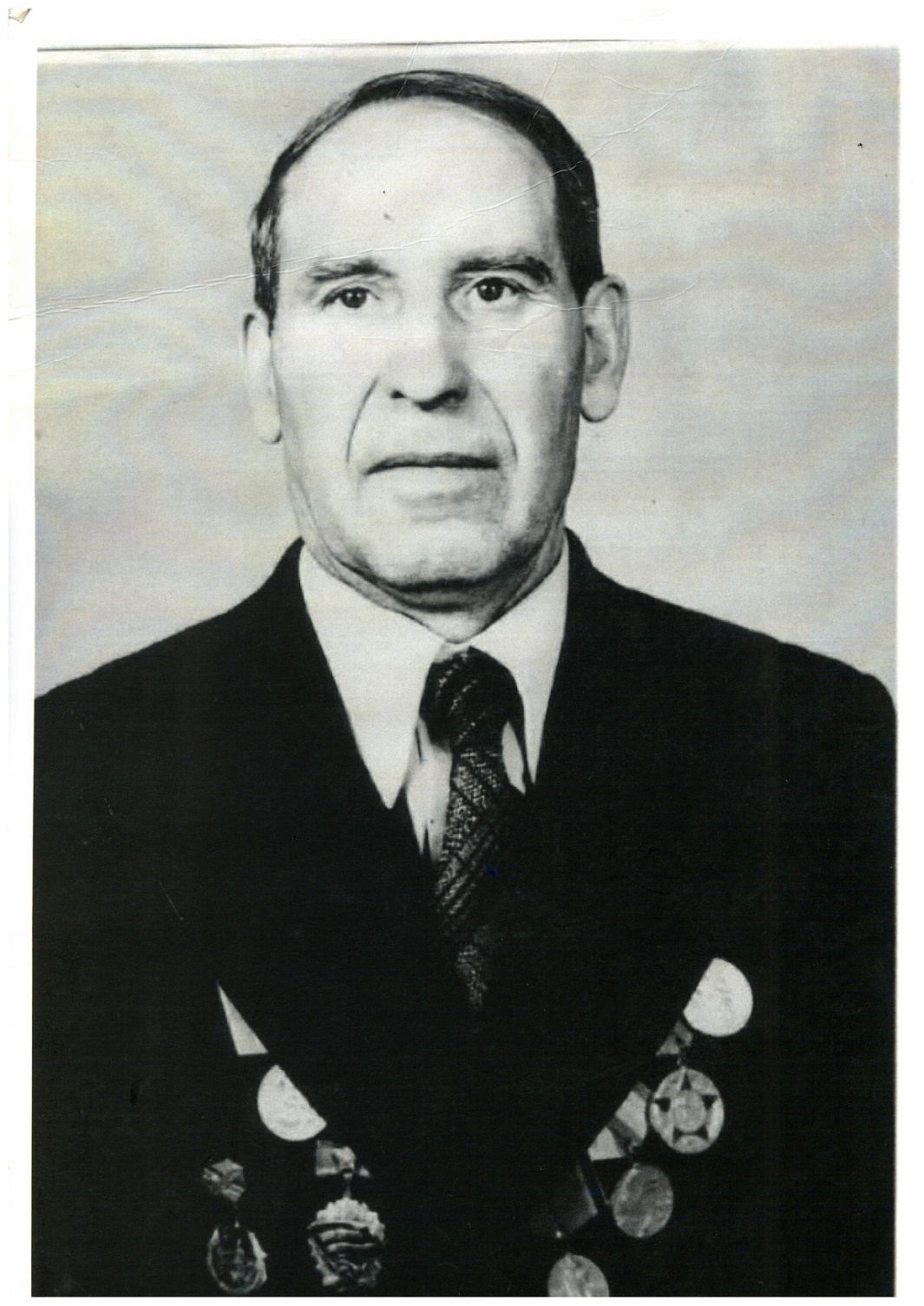 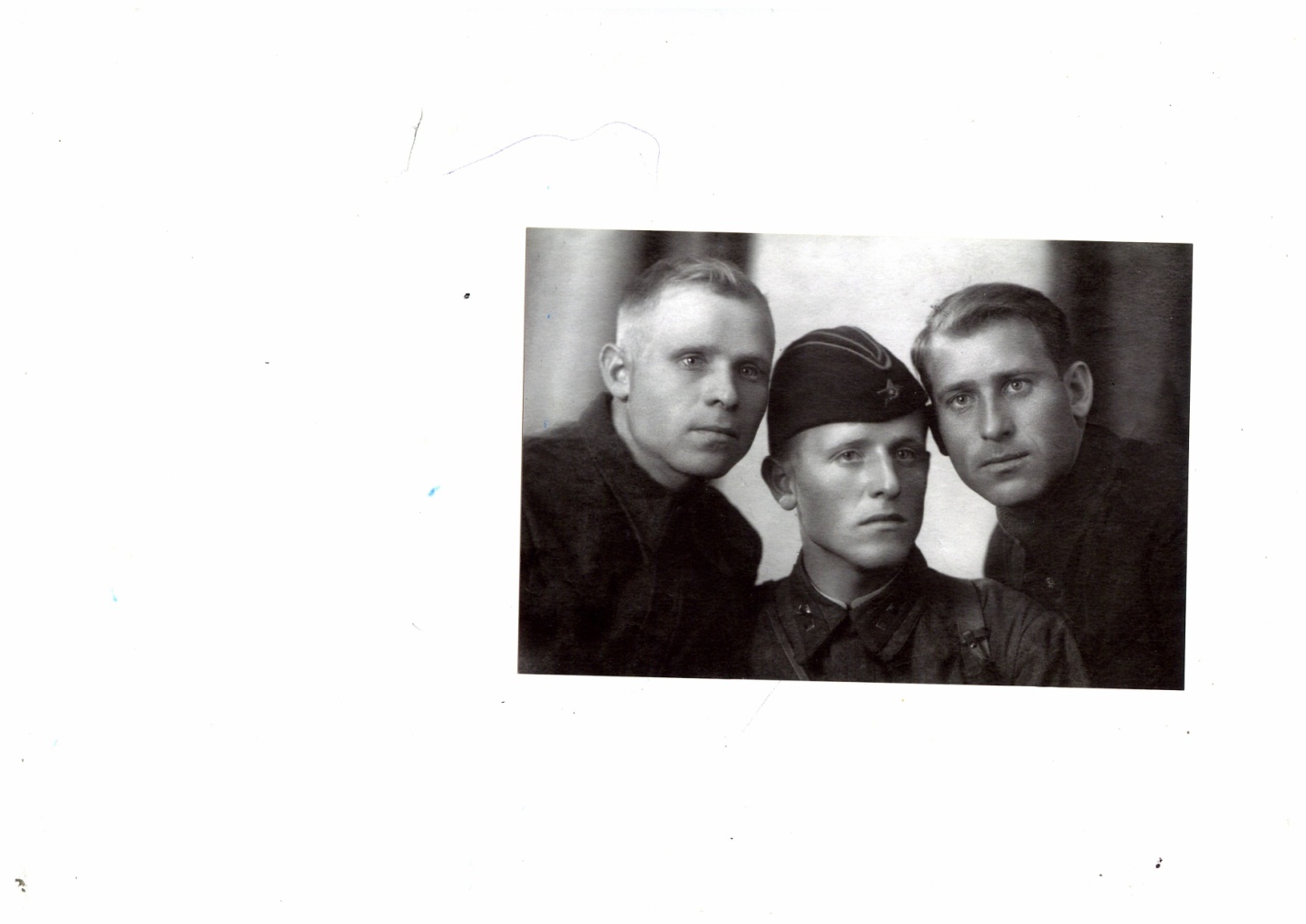 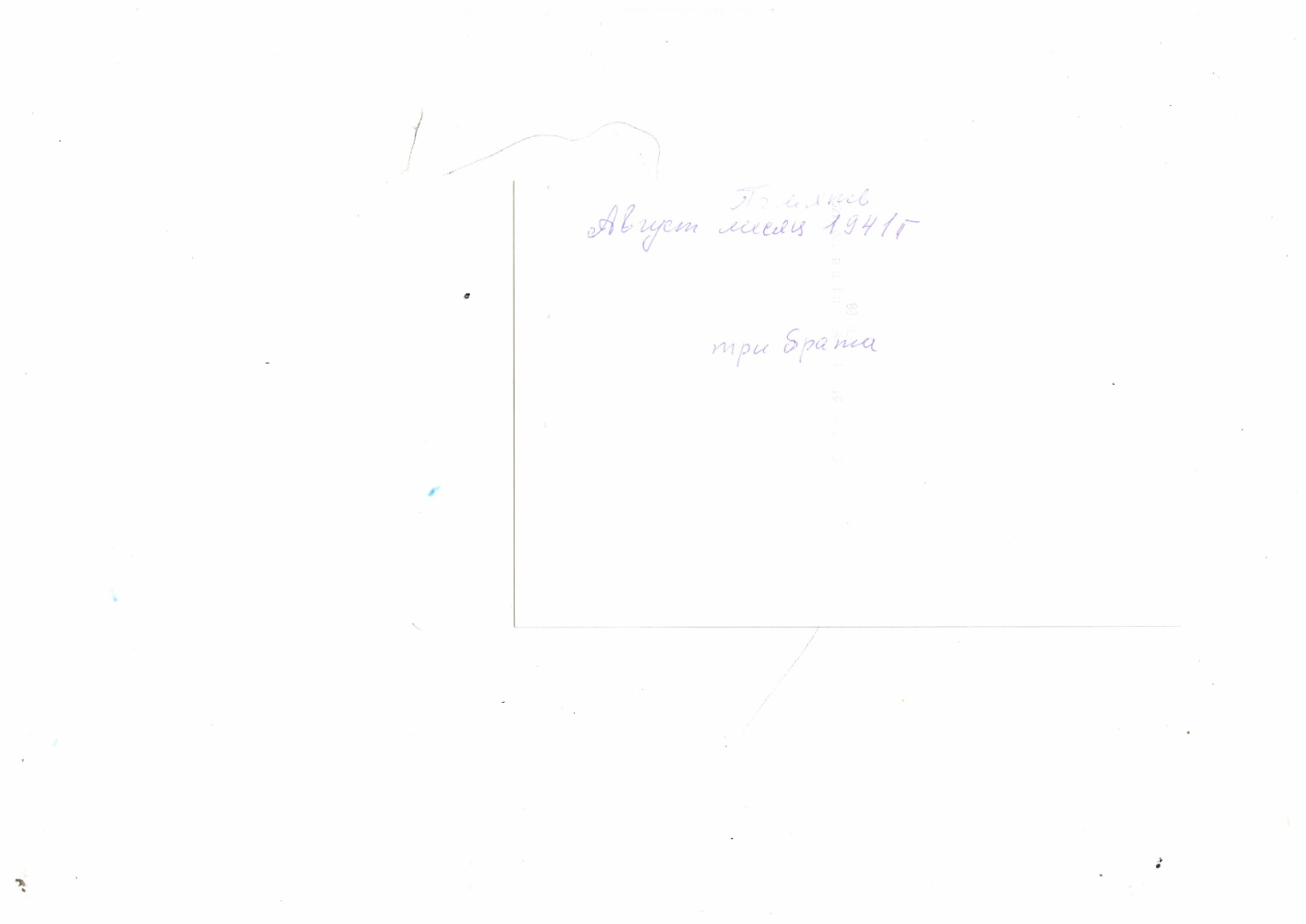 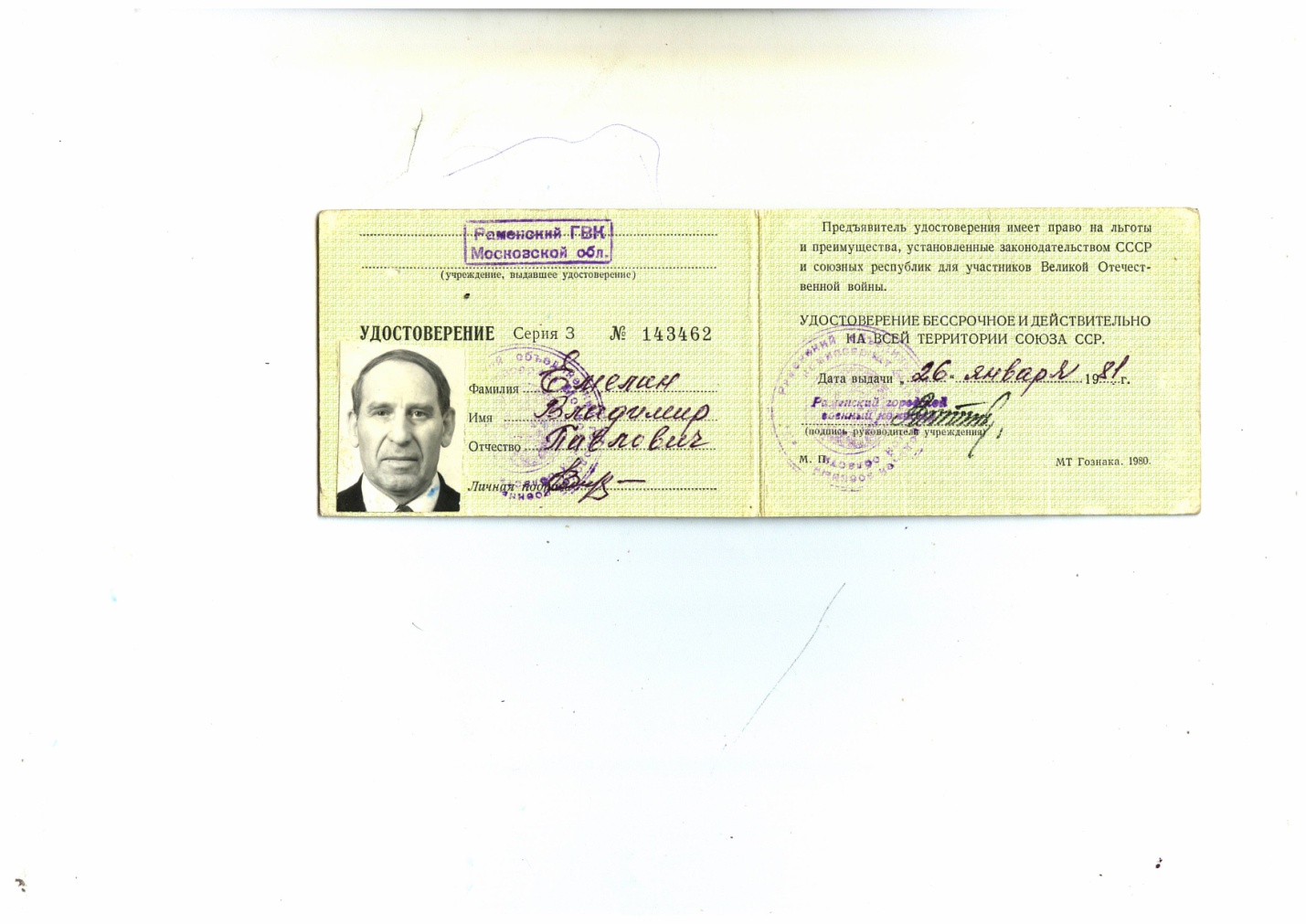 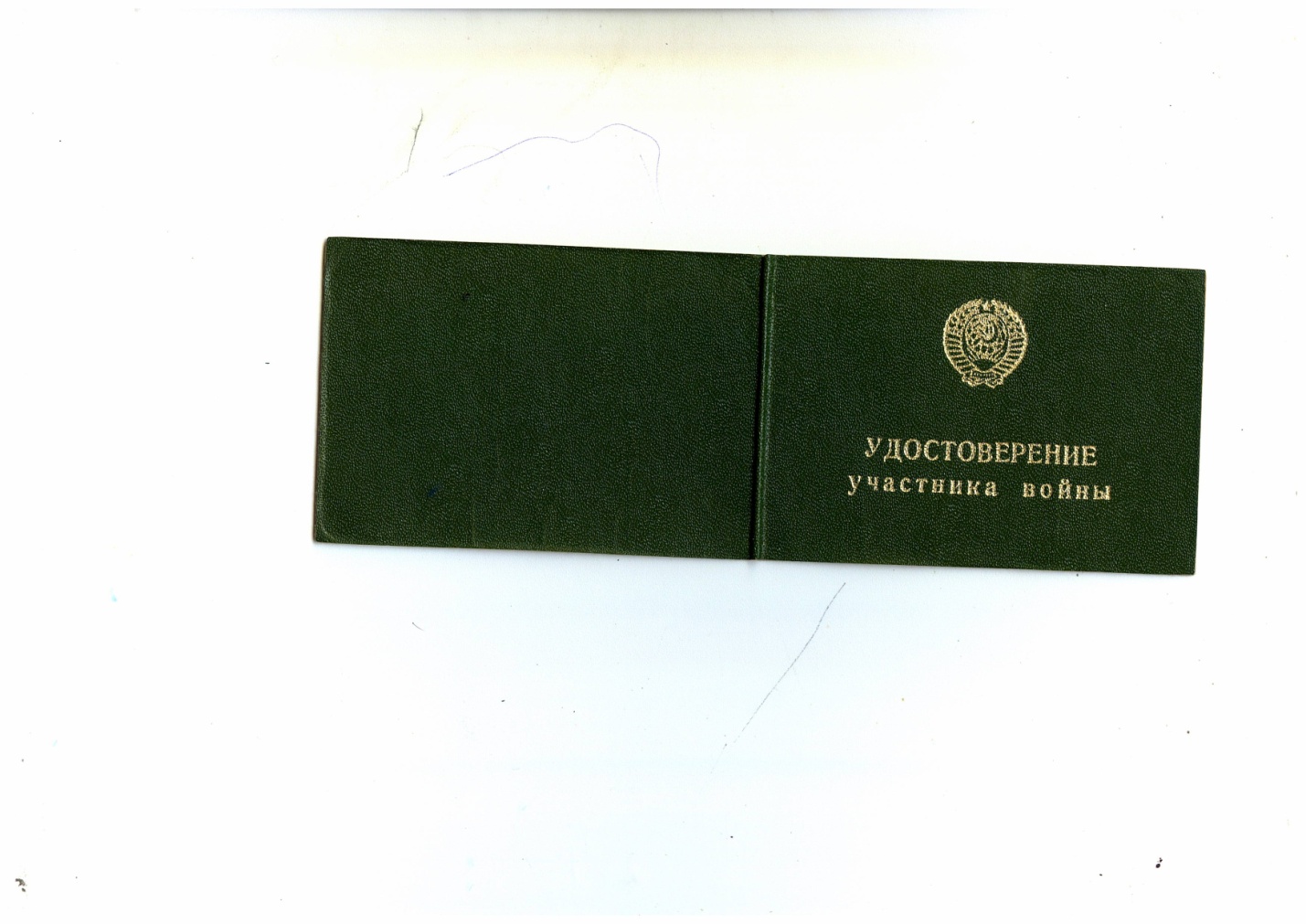 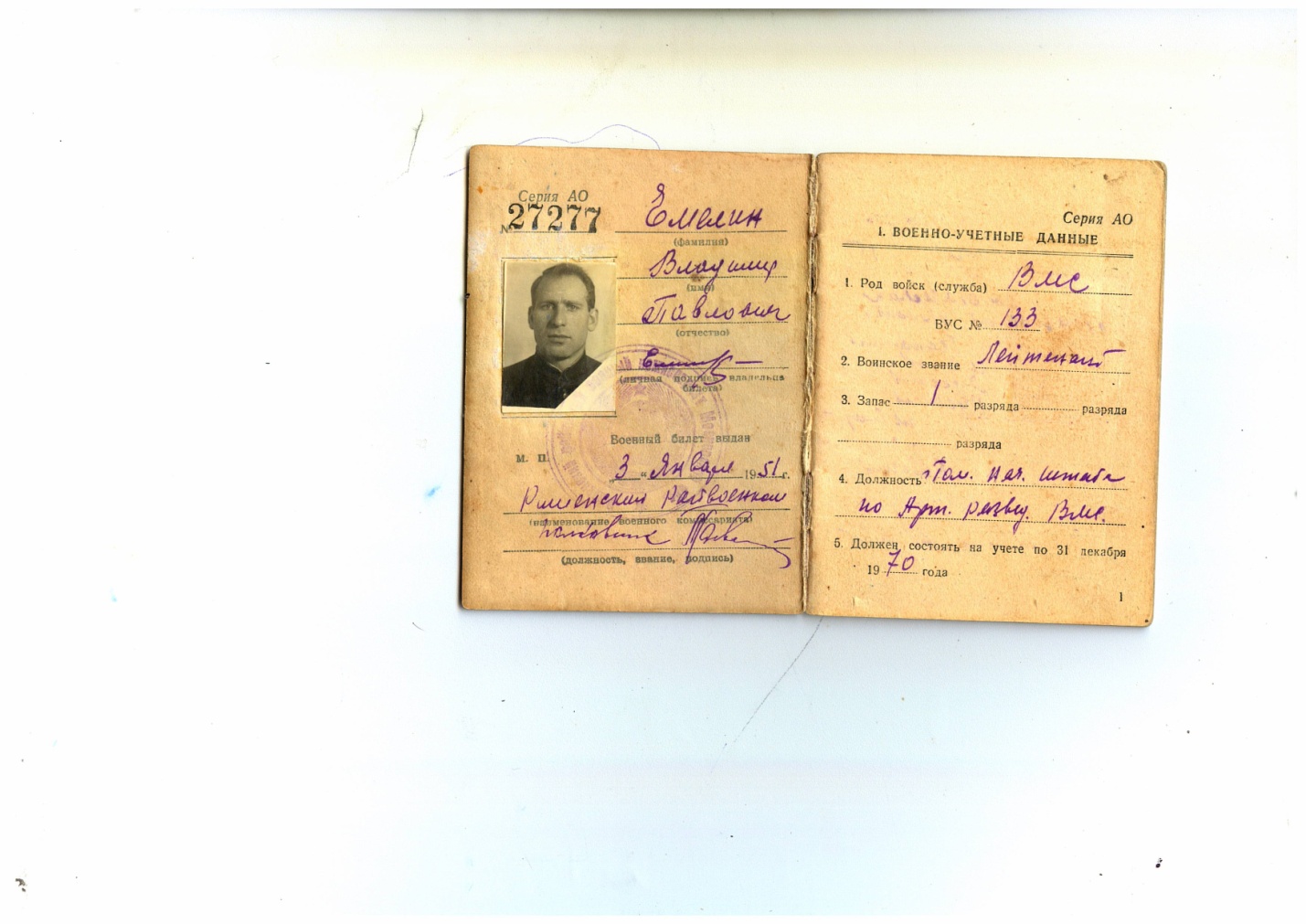 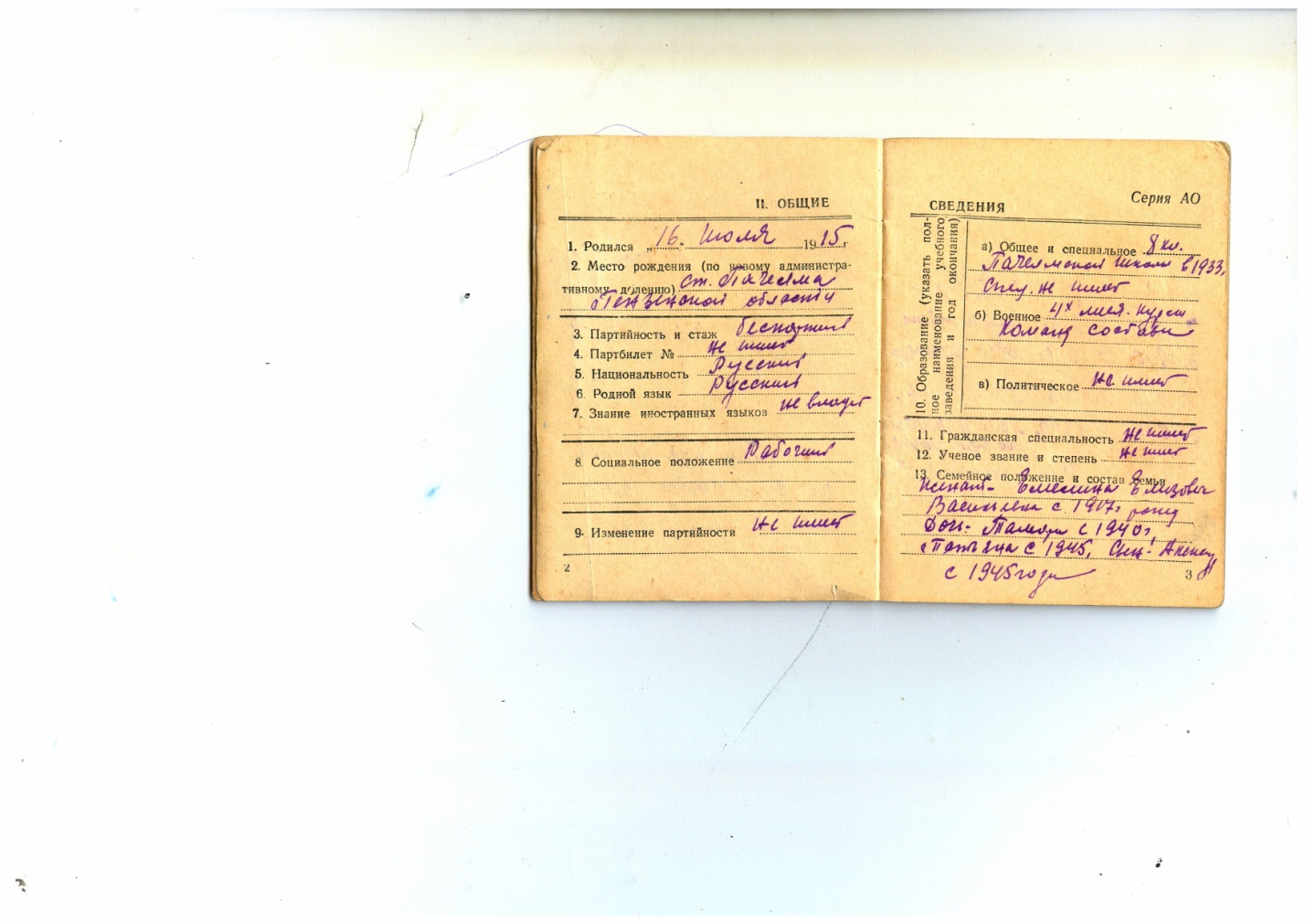 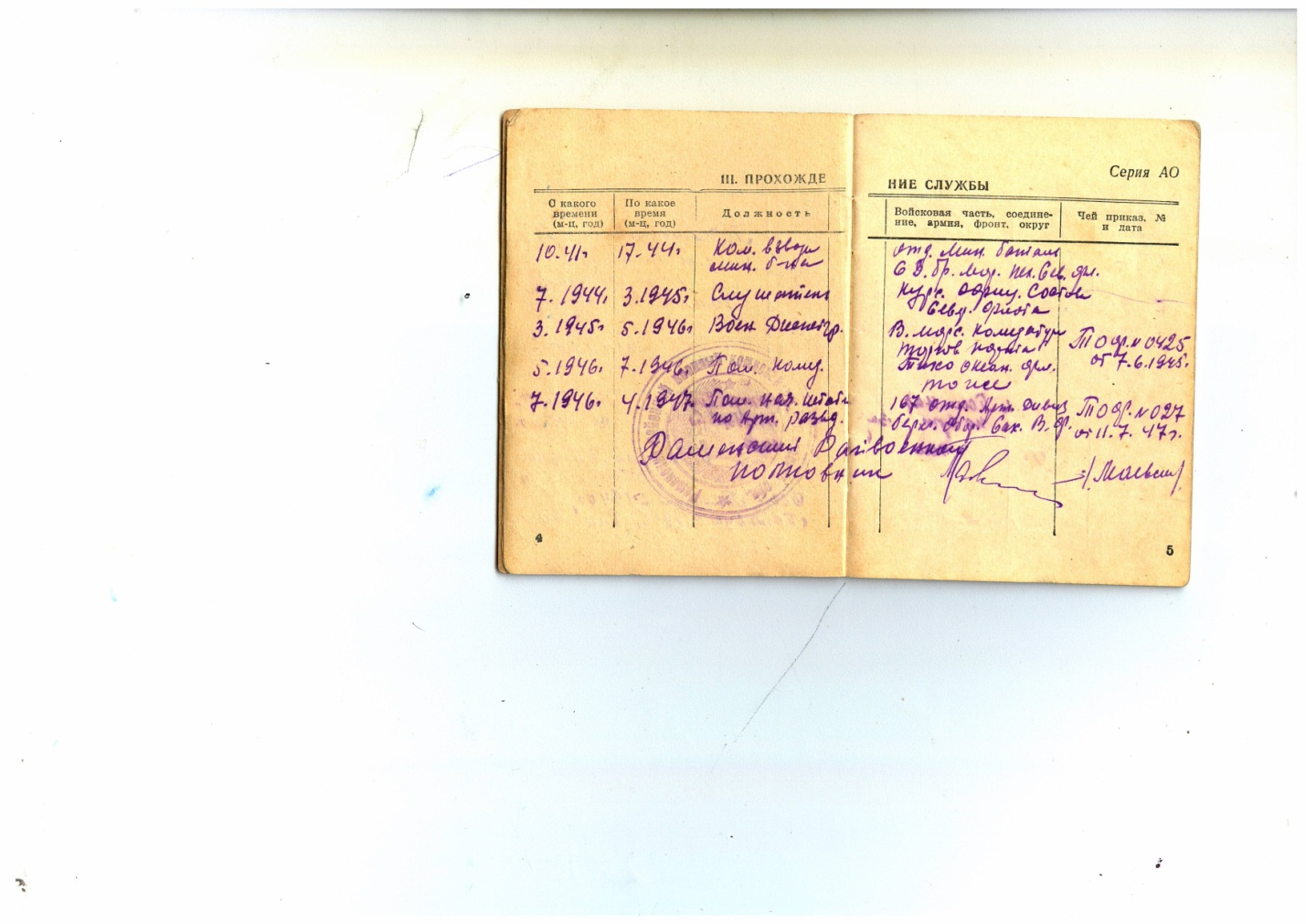 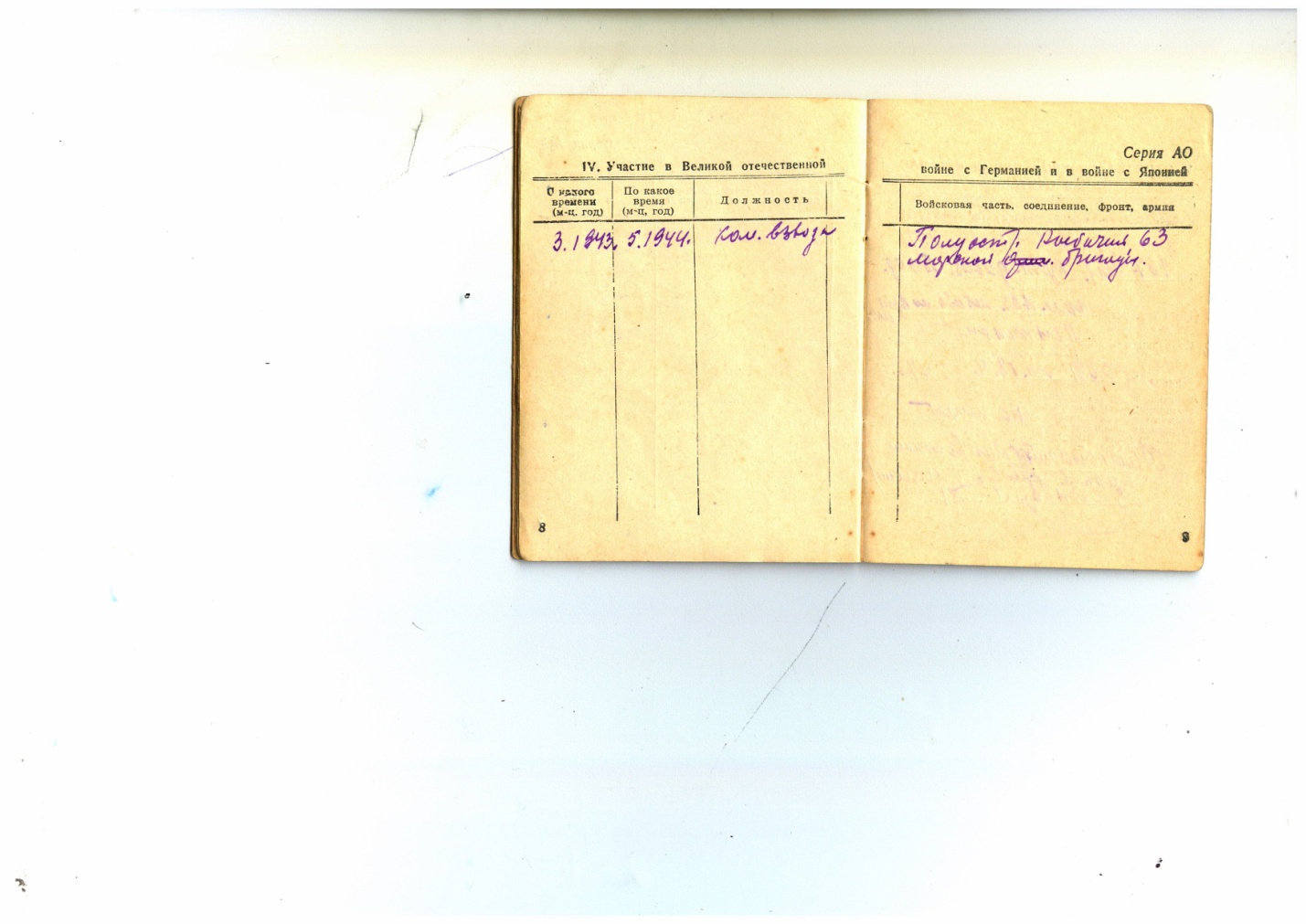 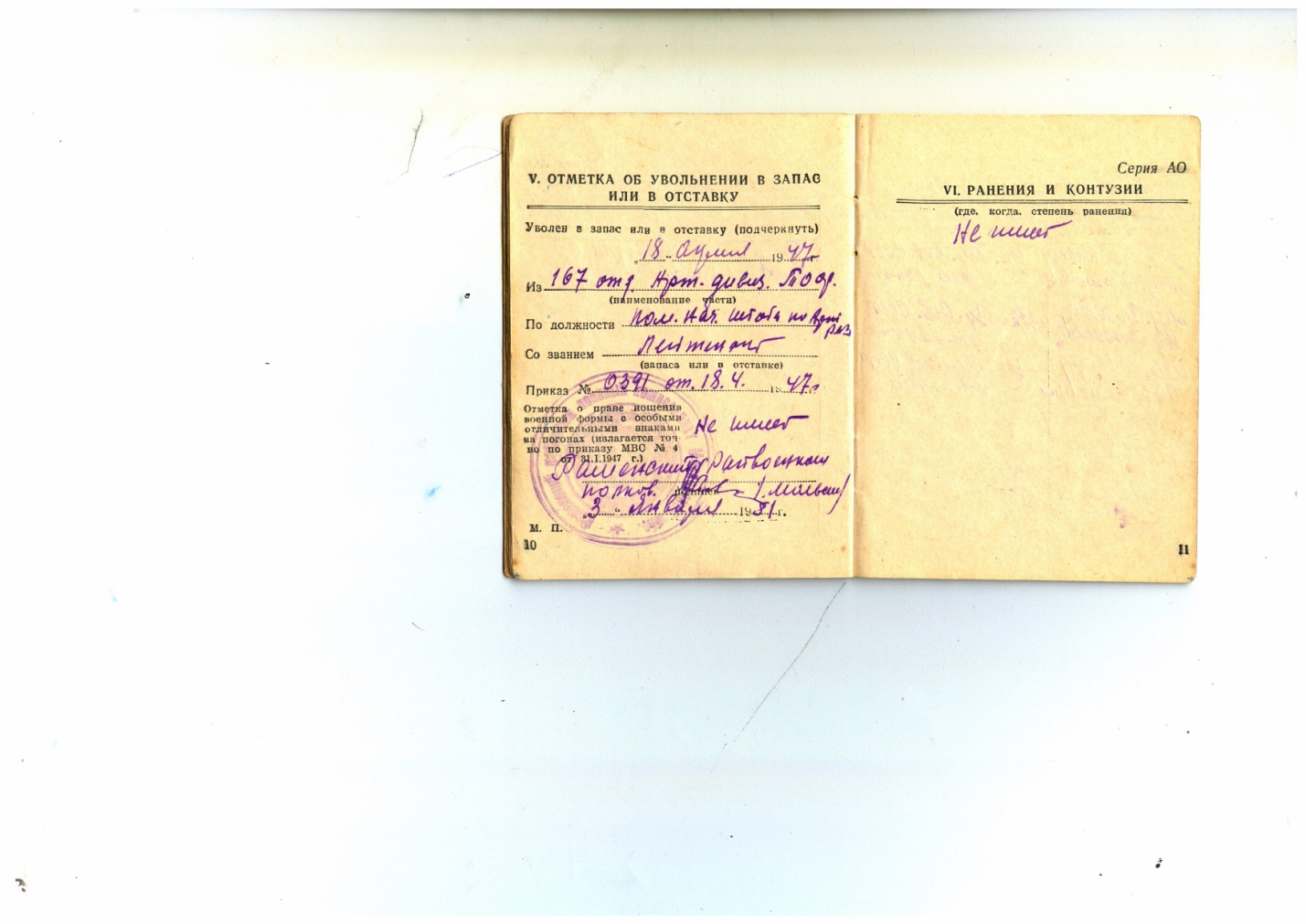 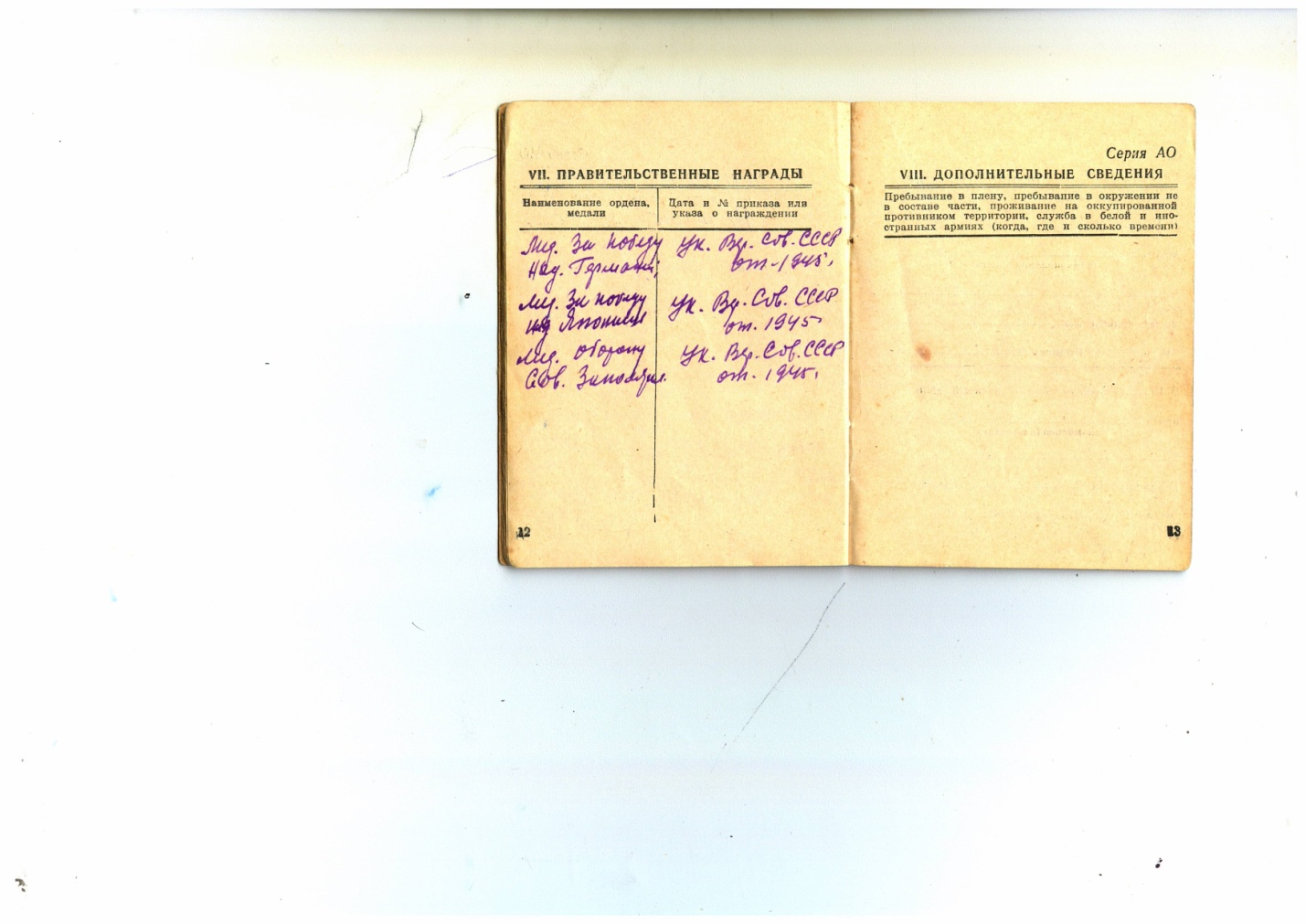 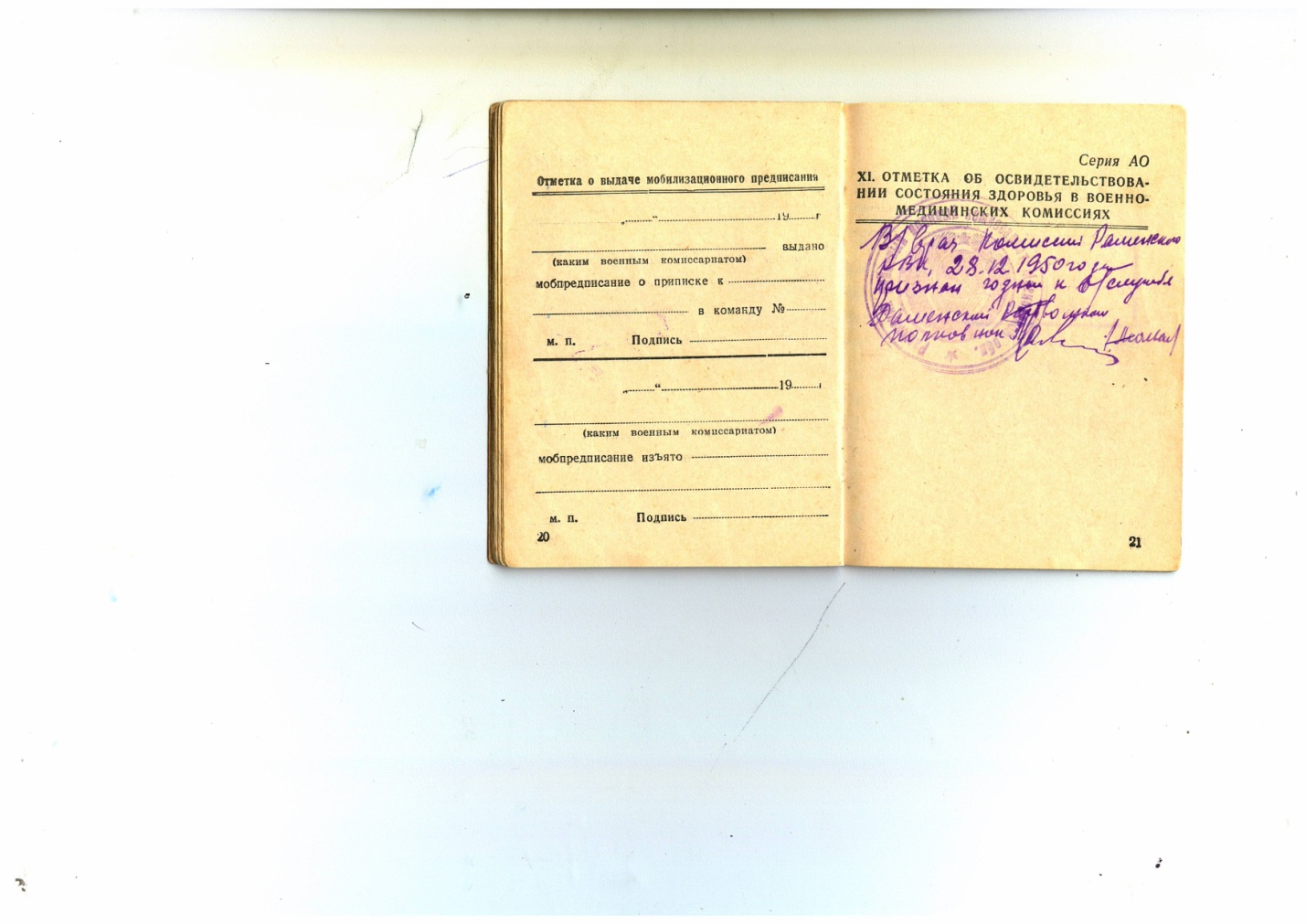 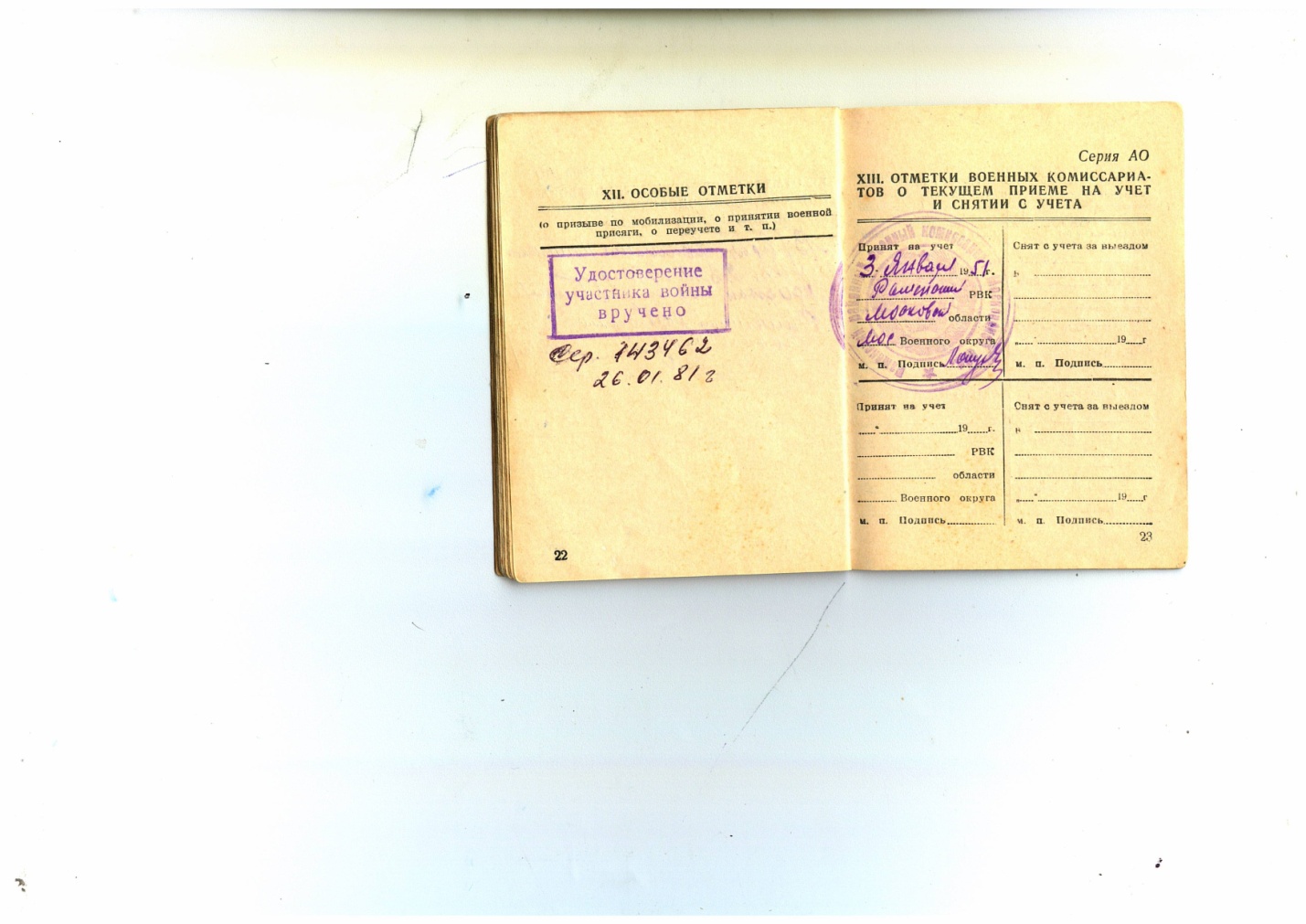 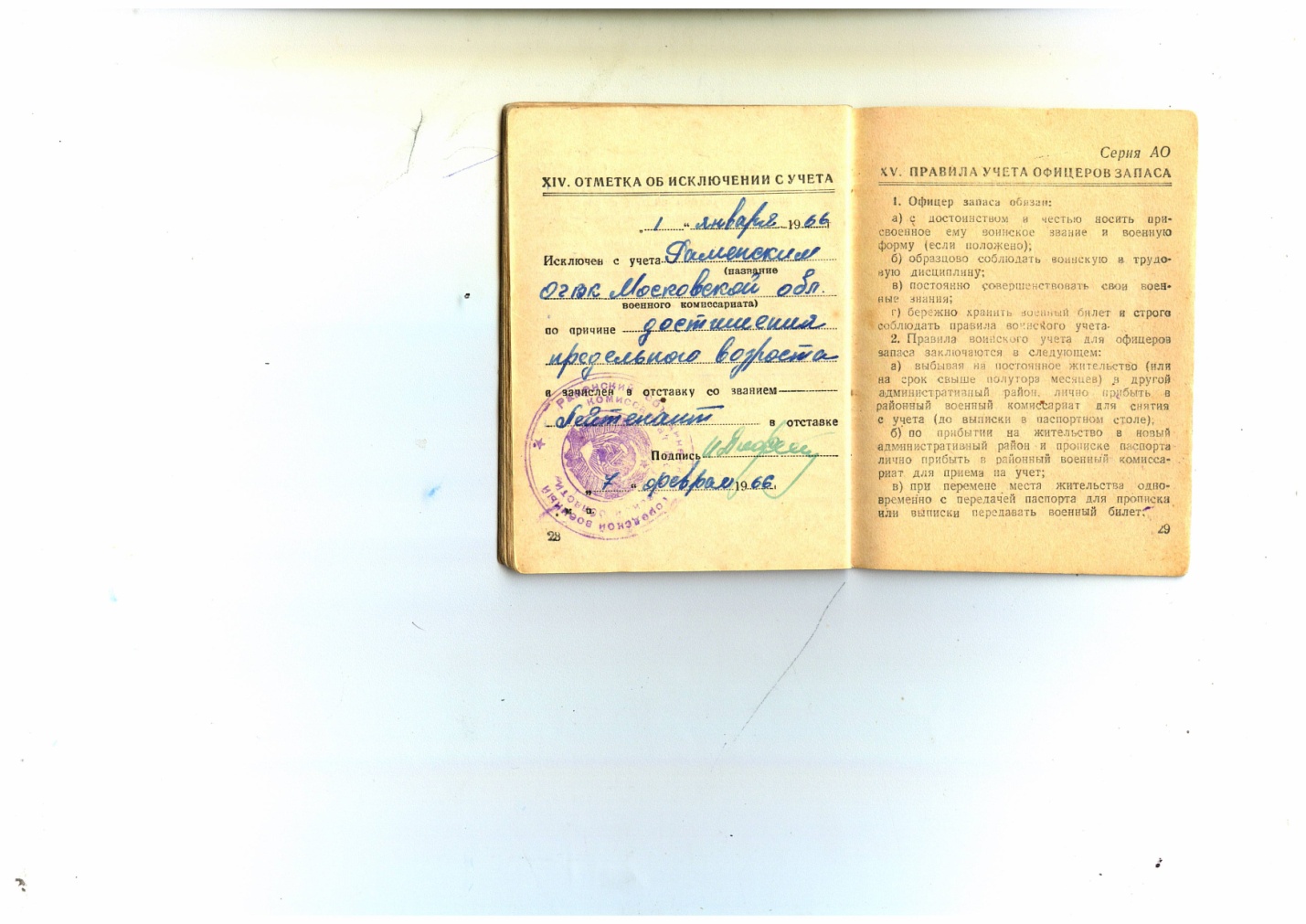 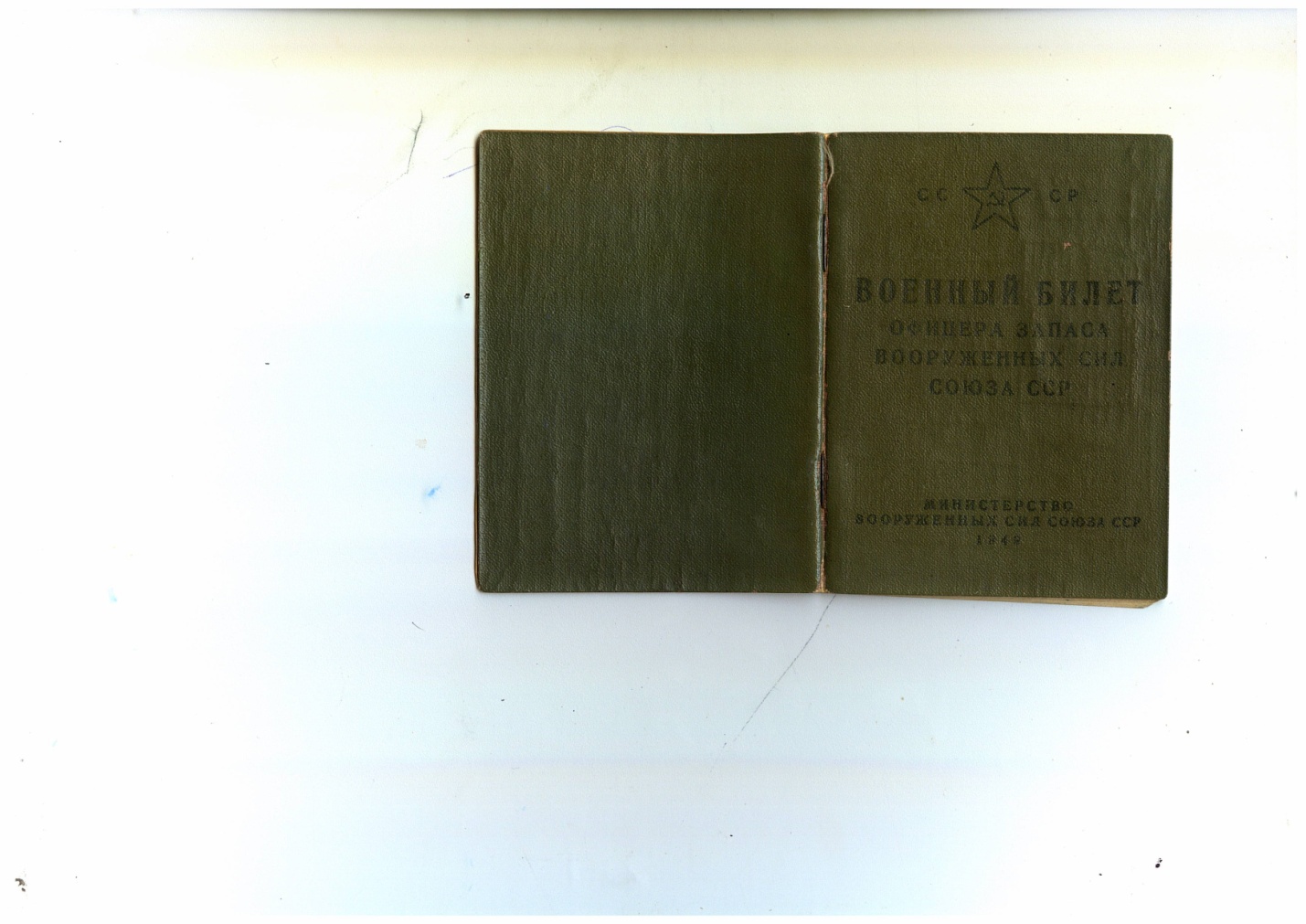 